ΑΝΑΚΟΙΝΩΣΗ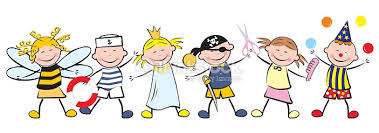 Ήρθε η ώρα που όλοι περιμέναμε!!       Την Πέμπτη 28/02/2019 θα γίνει το αποκριάτικο πάρτι στο Νηπιαγωγείο μας.
Τα παιδιά  μπορούν να φορέσουν την αποκριάτικη στολή τους, να φέρουν μόνο σερπαντίνες και ένα κέρασμα για το μπουφέ που θα υπάρχει. Κατά την ημέρα εκείνη η προσέλευση και η αποχώρηση των μαθητών θα πραγματοποιηθεί την ίδια ώρα. Οι μαθητές του ολοήμερου θα πρέπει να έχουν μαζί τους ρούχα για να αλλάξουν την ώρα του Ολοήμερου Προγράμματος.  Η Προϊσταμένη του Νηπιαγωγείου                                               Γεωργία Τασιούλη